Es el proceso en el que un individuo que posee un vehículo con tablilla privada desea cambiarla la misma a una para transporte público o turístico. Persona que tiene un vehículo con una tablilla privada y desea ahora utilizarlo para transporte público o turístico.¿Tiene multas administrativas pendiente de pago o deudas con ASUME o ACAA?  De ser así deberá pagarlas antes de comenzar este proceso y traer la certificación correspondiente. 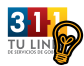 Los formularios deben completarse en letra de molde o utilizando una maquinilla.  Utilice tinta negra o azul oscuro. Si el ciudadano desea una tablilla turística, deberá comunicarse primero con la Compañía de Turismo y verificar los requisitos del proceso, o con la Comisión de Servicio Público si lo que desea es una tablilla para transporte público.En cualquier oficina de CESCO    						Directorio de CESCOLugar: 		Compañía de Turismo De Puerto Rico     			Área de Transportación TurísticaDirección:		Edificio Tres Ríos Suite 400Ave. González Guisti #27Guaynabo, PR 00968       Teléfono:		(787) 999-2100       Lugar: 		Comisión de Servicio PúblicoDirección física:	Carretera #1 calle Bori # 1608,Rio Piedras, (Antigua Electrónica).San Juan       Dirección postal:	P.O Box 190870San Juan, PR 00918       Teléfono:		(787) 756-1919Comprobante de Rentas Internas código 2024, por el valor de diez dólares ($10.00).Comprobante de Rentas Internas por Seguro Obligatorio (si aplica).  La cantidad del comprobante será la diferencia entre el costo del seguro obligatorio del vehículo privado y el costo del seguro obligatorio del vehículo público o turístico.El ciudadano debe verificar los posibles costos de tramitación de los documentos que se gestionan fuera del Departamento de Transportación y Obras Públicas ya que los mismos no están incluidos en esta sección.Una identificación vigente con foto fehaciente (donde se pueda comprobar o dar fe).De no tener un record creado en nuestro Sistema DAVID+ deberá presentar un documento fehaciente (donde se pueda comprobar o dar fe) que nos certifique su número de Seguro Social o un pasaporte vigente de los Estados Unidos o país extranjero.En el caso de ser una compañía o corporación deberá presentar:Evidencia fehaciente (donde se pueda comprobar o dar fe) del número de Seguro Social PatronalEvidencia del Departamento de Estado de Puerto Rico o del país de origen de la compañía o corporación.Carta de la compañía autorizando un representante a realizar la transacción solicitada e identificación con foto vigente.Original del Permiso para Vehículo de Motor o Arrastres (si está vigente), de no estar legible deberá presentar Certificación de Marbete.Traer la tablilla privada.Autorización de la Comisión de Servicio Público, Compañía de Turismo o Departamento de Transportación y Obras Públicas (debe tener el ponche original de la agencia).Inspección de la Comisión de Servicio Público, Compañía de Turismo o Departamento de Transportación y Obras Públicas.Comprobante de Rentas Internas código 2024, por el valor de diez dólares ($10.00).Comprobante de Rentas Internas por Seguro Obligatorio (si aplica).  La cantidad del comprobante será la diferencia entre el costo del seguro obligatorio del vehículo privado y el costo del seguro obligatorio del vehículo público o turístico.¿Hay alguna gestión que deba hacerse en otra agencia además de DTOP? - Sí.  Para los que desean una tablilla para vehículo de transporte público deberá solicitar el permiso a la Comisión de Servicio Público.  Los que deseen una tablilla para transporte turístico, deberán comunicarse con la Compañía de Turismo y solicitar el permiso correspondiente.  Estas gestiones deben realizarse antes de ir a CESCO.¿Cuáles tarjetas de identificación se aceptan en caso de no tener disponible la licencia? - El ciudadano puede presentar su pasaporte, la tarjeta electoral o la tarjeta de identificación de su trabajo.Página Web DTOP –http://www.dtop.gov.prPágina Web Comisión de Servicio Público –http://csp.gobierno.pr/Página Web Compañía de Turismo –http://seepuertorico.com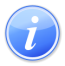 Descripción del Servicio 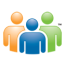 Audiencia y Propósito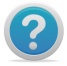 Consideraciones 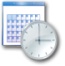 Lugar y Horario de Servicio 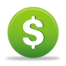 Costo del Servicio y Métodos de Pago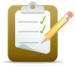 Requisitos para Obtener Servicio 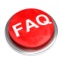 Preguntas Frecuentes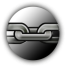 Enlaces Relacionados